New HCE Club Organizational Form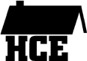 Please contact your	 County membership chair (information below) 2-3 weeks prior to your club’s first meeting to receive copies of the county HCE Bylaws, member handbook/program books, officer handbooks and secretary books. Return this completed form to the contact listed below.Review 	County HCE Bylaws (enclosed)Distribute HCE handbook/program books (1 per member) 	 number of handbooks neededStructure: Suggested guidelinesChoose a club nameChoose a regular meeting timeEstablish club dues if decided  by membersElect club officers and distribute officer handbooksClub Treasurer sends membership list  and county dues to County Treasurer ($		 per member)Club Secretary sends Affirmative Action form to the county Family Living Educator or the 
UW-Extension OfficeDesignate host for programsEstablish club goals and guidelinesNew Club Contact Information-please fill out completelyClub Name 	Club President	County Contact: Please return this completed form to the address belowName: 	Mailing Address 	City, State, Zip:	Telephone:  Home: 		Work:	Email	Name: 	Mailing Address 	City, State, Zip:	Telephone:  Home: 		 Work:	Email	Do not hesitate to call the 	 County Membership Chair/ County Contact or the Extension contact: 		